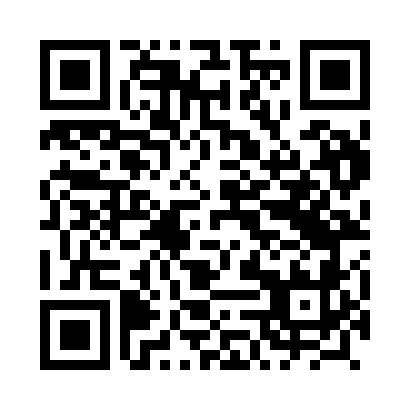 Prayer times for Lichacze, PolandWed 1 May 2024 - Fri 31 May 2024High Latitude Method: Angle Based RulePrayer Calculation Method: Muslim World LeagueAsar Calculation Method: HanafiPrayer times provided by https://www.salahtimes.comDateDayFajrSunriseDhuhrAsrMaghribIsha1Wed2:435:0412:265:317:489:592Thu2:405:0212:255:327:5010:023Fri2:375:0012:255:337:5110:054Sat2:344:5912:255:347:5310:075Sun2:304:5712:255:357:5410:106Mon2:274:5512:255:367:5610:137Tue2:244:5412:255:377:5710:168Wed2:204:5212:255:387:5910:199Thu2:174:5012:255:398:0010:2210Fri2:144:4912:255:408:0210:2511Sat2:104:4712:255:408:0310:2812Sun2:094:4612:255:418:0510:3113Mon2:094:4412:255:428:0610:3314Tue2:084:4312:255:438:0810:3415Wed2:084:4212:255:448:0910:3416Thu2:074:4012:255:458:1010:3517Fri2:074:3912:255:458:1210:3518Sat2:064:3812:255:468:1310:3619Sun2:064:3612:255:478:1410:3720Mon2:054:3512:255:488:1610:3721Tue2:054:3412:255:498:1710:3822Wed2:044:3312:255:498:1810:3823Thu2:044:3212:255:508:2010:3924Fri2:044:3012:255:518:2110:4025Sat2:034:2912:265:528:2210:4026Sun2:034:2812:265:528:2310:4127Mon2:034:2812:265:538:2510:4128Tue2:024:2712:265:548:2610:4229Wed2:024:2612:265:548:2710:4230Thu2:024:2512:265:558:2810:4331Fri2:024:2412:265:568:2910:44